Группа №10 среднего дошкольного возраста31 неделя «Такие разные насекомые»13 апреля Речь и речевое общение Тема: «Пчёлки на разведках» Рекомендации:  1) загадывайте ребенку загадку.Ранним утром ей не спится:Очень хочется трудитьсяВот и меду принеслаРаботящая (пчела)2) Разучите загадку как чистоговорку в умеренном темпе, негромко, повторя 3-4 раза.3) Прочитайте сказку К. Д. Ушинского «Пчелки на разведках» и составьте вместе с ним краткий пересказ.Наступила весна, солнце согнало снег с полей; в пожелтевшей прошлогодней травке проглядывали свежие, ярко- зеленые стебельки; почки на деревьях раскрывались и выпускали молодые листочки.Вот проснулась и пчелка от своего зимнего сна, почистила глазки мохнатыми лапками, разбудила подругу, и выглянули они в окошечко- разведать: ушел ли снег, и лед, и холодный северный ветер?Видят пчелки, что солнышко светит ярко, что везде светло и тепло; выбрались они из улья и полетели к яблоньке.-Нет ли у тебя, яблонька, чего- нибудь для бедных пчелок? Мы целую зиму голодали.-Нет, -говорить им яблонька, -вы прилетели слишком рано, мои цветы еще спрятаны в почках. Попытайтесь узнать у вишни.Полетели пчелки к вишне:- Милая вишенка! Нет ли у тебя цветочка для бедных пчелок?- Наведайтесь, милочки, завтра, - отвечает им вишня, -сегодня еще нет на мне ни одного открытого цветочка, а когда откроются, я буду рада гостям.Полетели пчелки к тюльпану: заглянули в его пеструю головку; но не было в ней ни запаху, ни меду. Печальные и голодные пчелки хотели уже домой лететь, как увидели под кустом скромный,темно- синий цветочек: это была фиалочка. Она открыла пчелкам свою чашечку, полную аромата и сладкого сока. Наелись, напились пчелки и полетели домой.Реализация  программы «Социокультурные истоки» Тема: Рисование «Любимая игрушка». Рекомендации: предложите ребенку создавать образ или образы его любимых игрушек по своему замыслу, для развития художественных способностей, вызывать желание ребенка рассказывать о своей любимой игрушке.Д/и «Что изменилось?» - ратавьте предметы в ряд. Попросите ребенка внимательн посмотреть на них и запомнить, какие предметы и в каком порядне стоят на столе. Попросите ребенка отвернуться и уберите какой-нибудь предмет или поменяйте местами. П/и «Попади в корзину»-развивайте ловкость и мекость у ребенка.Экспериментирование. Тема: Нужен ли корешкам воздух? Рекомендации: разрыхлите с ребенком комнатные растения, объясните причину потребности растения в рыхлении.Чтение сказки А.Милна  «Винни-Пух и все-все-все»Тема недели №31 «Такие разные насекомые» 14 апреляПознание окружающего мира Тема: «Насекомые». Рекомендации: 1) загадайте загатку ребенку Скажи-ка, что за букашка?На ней в черных точках рубашка,Умеет карабкаться ловкоПо листикам божья (коровка).Не пчела она, а жалит.Мед, варенье обожает.Есть на брюшке полоса.Кто она, скажи? (Оса).Знают взрослые и дети —Тонкие плетет он сети,Мухам враг он, а не друг.Как зовут его? (Паук).Вот букашка - работяга.Целый день трудиться рада.Ношу на спине своейБыстро тащит. (муравей).Что за гость с голодным брюхомВсе звенит у нас над ухом?Из цветов не пьет нектар,Покусает нас. (комар).Кто влетает в каждый домВместе с летним сквозняком?Кто жужжит за рамой глухо?Надоедливая. (муха).Что за чудо-вертолетМошкаре спать не дает?Только высохнет роса,Вылетает. (стрекоза)На поляне в василькахУпражнялся он в прыжках.Жаль, позавтракал им птенчик.Кто же это был? (Кузнечик).Где немытая посуда,Там усач живет не худо.И в кастрюли, и в стаканВлезет рыжий. (таракан).2) обобщите ответы в одно понятие «Насекомые»3) разберите с ребенком какие насекомые приносят вред, а какие пользу (опыляют растения, производят мед, поедают тлю и т.д.) Для рассмативания  насекмых используйте ресурсы Интернет.Д/и «Найди пару» - для этой игры нужна соответствующая настольная игра. Но очень просто эту игру можно адаптировать под домашний быт. Например: сложите несколько  пар носочков в коробочку или  корзиночку и попросить ребенка собрать свои носочки парами.Чтение сказок Ю.Дмитриева из цикла «Сказки про Мышонка и его друзей»Тема недели №31 «Такие разные насекомые»15 апреляКонструирование из бумаги Тема: «Бабочка»  Рекомендации: для поделки можно использовать цветную бумагу. Вам потребуются два квадратных листа бумаги и веревочка.Два крадратный лист бумаги сложить пополам, а затем гамошкой. Соеденить их в один и завязать веревочкой. Смотрите образец.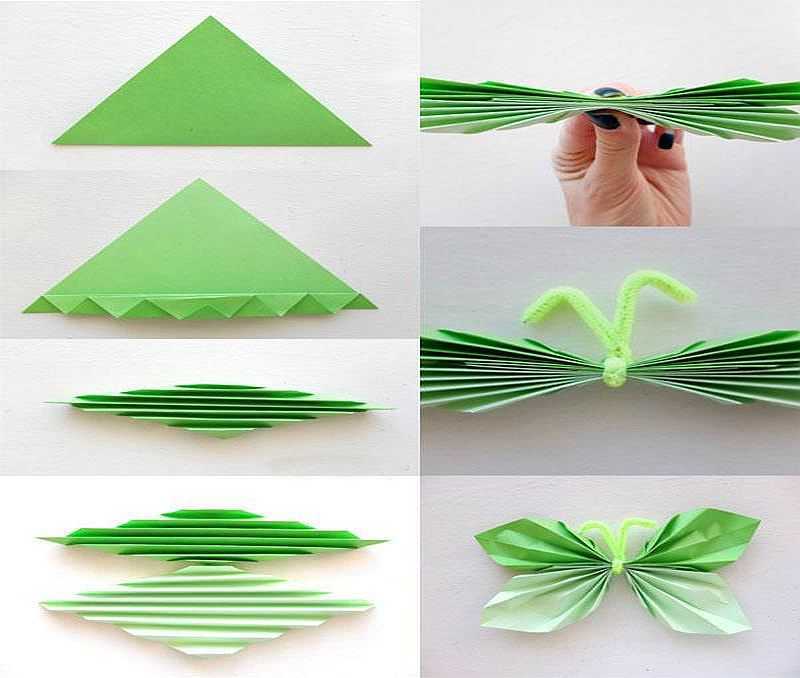 П/и «Сбей кеглю»-повышать двигательную активность, развивать глазомер. Если нет кеглей, то используйте пластковые бутылочки.Беседа по ОБЖ: «Будем беречь и охранять природу» Рекомендации: вспомните с ребенком о природоохранном поведении; какие действия вредят природе, портят ее, а какие способствуют ее восстановлению.Чтение рассказов Н.Сладкова «Скатерть-самобранка» и «Веселые старушки»Тема недели №31 «Такие разные насекомые» 16 апреля Восприятие художественной литературы Тема: Чтение сказок Ю.Дмитриева «Кто без крыльев летает», «Синий шалашик» из цикла «Сказки про Мурашка и его друзей» Рекомендации: обогащщайте представления ребенка о природе, о насекомых и  их многообразии, развивайте словарный запас, учите  делать выводы.Беседа по ПДД: «Куда спешат машины?» - закрепляйте правила дорожного движенияД/и «Что изменилось?» - ратавьте предметы в ряд. Попросите ребенка внимательн посмотреть на них и запомнить, какие предметы и в каком порядне стоят на столе. Попросите ребенка отвернуться и уберите какой-нибудь предмет или поменяйте местами. Чтение рассказа В.Бианки «Мишка Башка»Тема недели №31 «Такие разные насекомые» 17 апреля Изобразительная деятельность (лепка) Тема «Золотые пчёлки» 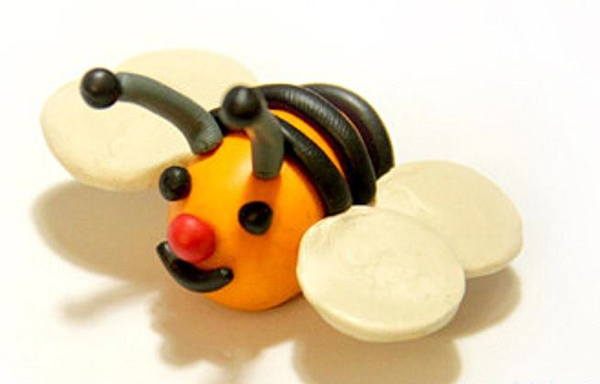 Рекомендации: рассмотрите пчелку (что есь у пччелки), предложие ребенку слепить ее. Используйте яйцо из киндер-сюрприза. (Чтобы пластилин хорошо крепился к пластмассе, обработайте ее наждачной бумагой). П/и «Попади в корзину»-развивайте ловкость и мекость у ребенка.Д/и «Что бывает сладким?»- закреплять знания о пользе меда.Чтение рассказа  К.Ушинского "Пчелки на разведках"Просмотр м/ф по сказке В.Бианки “Как муравьишка домой спешил”